CÂMARA MUNICIPAL DE JACAREÍ18ª LEGISLATURA - ANO IVRESUMO DA ATA ELETRÔNICA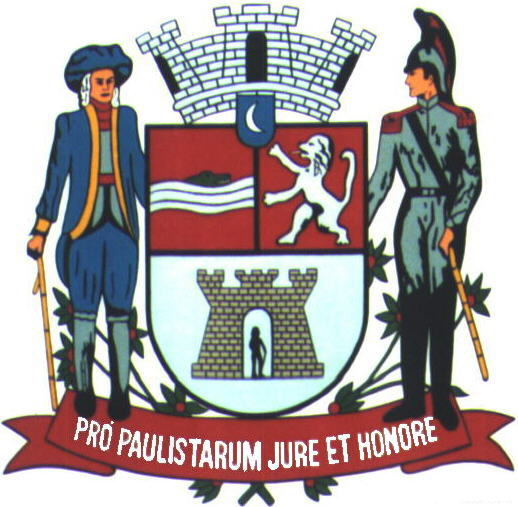 3ª SESSÃO ORDINÁRIARealizada em 21/02/2024Horário: 9h25min18ª (DÉCIMA OITAVA) LEGISLATURA - ANO IVRESUMO DA ATA ELETRÔNICA DA3ª (TERCEIRA) SESSÃO ORDINÁRIAAos vinte e um dias do mês de fevereiro do ano de 2024 (21/02/2024), iniciando às nove horas e vinte e cinco minutos (9h25min), compareceram à Câmara Municipal de Jacareí, a fim de participar de Sessão Ordinária regimentalmente designada, os seguintes Vereadores: ABNER ROSA - PSDB; DUDI - PL; EDGARD SASAKI - PSDB; HERNANI BARRETO - REPUBLICANOS; LUÍS FLÁVIO (FLAVINHO) - PT; MARIA AMÉLIA - PSDB; PAULINHO DO ESPORTE - PSD; PAULINHO DOS CONDUTORES - PL; DR. RODRIGO SALOMON (sem partido); ROGÉRIO TIMÓTEO - REPUBLICANOS; RONINHA - PODEMOS; SÔNIA PATAS DA AMIZADE - PL; e VALMIR DO PARQUE MEIA LUA - UNIÃO BRASIL. 	A Sessão teve a Presidência do Vereador ABNER ROSA, tendo para secretariá-lo os pares SÔNIA PATAS DA AMIZADE e PAULINHO DO ESPORTE, respectivamente 1ª e 2º Secretários.	ABERTURA: A 3ª Sessão Ordinária foi aberta pelo Presidente ABNER ROSA, que determinou a execução do Hino Nacional Brasileiro e, em seguida, a leitura de um trecho bíblico pelo vereador Hernani Barreto. 	FASE DO EXPEDIENTE: Na sequência, iniciou-se a leitura e votação dos trabalhos dos Vereadores, na forma regimental. 	ABNER ROSA - Indicações: 0401, 0402, 0403 0404. Moções: 0074 - Moção Congratulatória em comemoração ao 19º aniversário da Comunidade Redenção Plena. 0080 - Também firmada pelo vereador Edgard Sasaki - Moção de Repúdio pelas falas do Presidente Luiz Inácio Lula da Silva. 	DUDI - Indicações: 0397, 0398, 0399 e 0436. Requerimento de Inclusão Extraordinária: 0002 - Aprovado - Também firmado pelos vereadores Edgard Sasaki, Maria Amélia, Roninha, Paulinho dos Condutores e Paulinho do Esporte - Requer a inclusão extraordinária do PLL nº 1/2024 na Ordem do Dia da Sessão Ordinária de 21 de fevereiro de 2024. Moção: 0079 - Moção de Aplausos ao Jacareí Rugby pela brilhante participação e organização do evento esportivo Super Rugby das Américas, ocorrido no último sábado, dia 17 de fevereiro, no Ginásio Poliesportivo Du Cambusano. 	EDGARD SASAKI - Indicação: 0362. Moção: 0069 - Moção Congratulatória ao Dr. João Pasqualin Neto e demais sócios do grupo “Laboratório de Análises Unidade Médica” pela inauguração de sua 5ª unidade, ocorrida em 2 de fevereiro próximo passado. 	HERNANI BARRETO - Indicações: 0406, 0407, 0408, 0409, 0410, 0411, 0412, 0413, 0414 e 0415. Moções: 0076 - Moção Congratulatória aos servidores públicos municipais por ocasião de suas aposentadorias, ocorridas no mês de dezembro de 2023. 0077 - Moção Congratulatória aos servidores públicos municipais por ocasião de suas aposentadorias, ocorridas no mês de janeiro de 2024. Requerimento: 0035 - Aprovado - Ao 41º BPM/l - Batalhão de Polícia Militar do Interior, solicitando providências urgentes quanto à atuação de um suspeito em vias públicas do Distrito São Silvestre, ameaçando a integridade física das pessoas. Pedido de Informações: 0016 - Aprovado - Requer informações quanto à falta do medicamento Leflunomida na Rede Pública de Saúde de Jacareí. 	LUÍS FLÁVIO (FLAVINHO) - Indicações: 0416, 0417, 0418, 0419, 0420, 0421 e 0424. Requerimento: 0034 - Aprovado - À Diretoria de Ensino da região de Jacareí, solicitando estudos para transferência do aluno Gabriel Francisco Diniz Dias, nascido em 09/01/2010, matriculado no 8º ano, da EE Dr. Pompílio Mercadante para a EE Profª. Amância Dias Sampaio, no Município de Jacareí. Pedido de Informações: 0017 - Aprovado - Requer informações sobre a nomeação de candidatos com deficiência no Concurso Público nº 4/2023. 	MARIA AMÉLIA - Indicações: 0399, 0426, 0427, 0428, 0429, 0431, 0432, 0433, 0434, 0435 e 0439. Requerimento: 0036 - Aprovado - À EDP, solicitando poda de árvores situadas na Rua Antonio Fonseca, próximo ao nº 351, esquina com a Rua Arlindo Scavone, no Prolongamento do Jardim Santa Maria, e no interior do Clube Ponte Preta, situado na Avenida Antônio Alves de Carvalho Rosa, nº 385, no Jardim Santa Maria. 	PAULINHO DO ESPORTE - Indicação: 0359. Moções: 0064 - Moção Congratulatória à Escola de Samba Unidos do Santa Helena pela belíssima apresentação no Carnaval de Jacareí em 2024. 0065 - Moção Congratulatória à Escola de Samba Estrela Cadente pela belíssima apresentação no Carnaval de Jacareí em 2024. 0066 - Moção Congratulatória à Escola de Samba Unidos do Jacarezão, do Parque Meia Lua, pela belíssima apresentação no Carnaval de Jacareí em 2024. 0067 - Moção Congratulatória à Escola de Samba Unidos do Álcool, do Jardim Paraíba, pela conquista do 1º lugar do Carnaval de Jacareí em 2024. 0068 - Moção Congratulatória à Escola de Samba Luz do Amanhã pela belíssima apresentação no Carnaval de Jacareí em 2024. Requerimento: 0029 - Aprovado - À EDP, solicitando substituição do poste de madeira por poste de concreto na Travessa Silveiras, defronte dos nºs 110 e 113, no Jardim Rio Comprido, neste Município. 	PAULINHO DOS CONDUTORES - Moções: 0070 - Moção em homenagem ao Dia Mundial do Rádio, comemorado em 13 de fevereiro. 0071 - Moção em homenagem ao Dia do Repórter, comemorado em 16 de fevereiro. 0072 - Moção Congratulatória em homenagem à Agremiação Acadêmica Unidos do Álcool, campeã do Carnaval 2024 de Jacareí. 0075 - Moção Comemorativa em homenagem ao Dia Nacional do Rotary Club, celebrado em 23 de fevereiro. Requerimento: 0030 - Aprovado - Ao 41º BPM/l - Batalhão de Polícia Militar do Interior, solicitando intensificação de rondas no Parque Santo Antonio. Pedido de Informações: 0014 - Aprovado - Requer informações sobre a implantação de ponte, aduelas ou via de acesso no Parque dos Sinos. 	RODRIGO SALOMON, DR. - Indicação: 0360. Requerimento: 0037 - Aprovado - À EDP, solicitando providências urgentes para reparo técnico de postes e fiações devido à constante oscilação e queda de energia elétrica na Vila Garcia, neste Município. 	ROGÉRIO TIMÓTEO - Indicações: 0361, 0363, 0364, 0365, 0366, 0400, 0405, 0430, 0437 e 0438. Moção: 0078 - Também firmada pelos vereadores Hernani Barreto e Dr. Rodrigo Salomon - Moção de Repúdio pelas falas do Presidente da República, Senhor Luiz Inácio Lula da Silva, fazendo comparação das ações de Israel em Gaza com os atos cometidos por Adolf Hitler contra os judeus. Pedido de Informações: 0013 - Aprovado - Requer informações acerca dos imóveis e áreas de propriedade do Município. 	RONINHA - Indicações: 0422, 0423 e 0425. Requerimentos: 0032 - Aprovado - À EDP, solicitando readequação de poste que se encontra na Avenida Lourenço da Silva, em frente ao nº 428, no Parque Meia Lua. 0033 - Aprovado - À EDP, solicitando remoção de fios soltos na Rua Professora Olinda de Almeida Mercadante, próximo ao nº 145, no Residencial Araucárias. 	SÔNIA PATAS DA AMIZADE - Indicações: 0395 e 0396. 	VALMIR DO PARQUE MEIA LUA - Indicações: 0367, 0368, 0369, 0370, 0371, 0372, 0373, 0374, 0375, 0376, 0377, 0378, 0379, 0380, 0381, 0382, 0383, 0384, 0385, 0386, 0387, 0388, 0389, 0390, 0391, 0392, 0393 e 0394. Moção: 0073 - Moção Congratulatória aos estudantes da Escola Estadual Dona Benedita Freire de Macedo pelo 2º lugar no Prêmio Cidadania Digital em Ação 2023, cujo anúncio se deu no dia 06/02/2024, que é também o Dia Mundial da Internet Segura no Brasil. Requerimento: 0031 - Aprovado - Ao Excelentíssimo Senhor Tarcísio de Freitas, Governador do Estado de São Paulo, solicitando recursos financeiros para que o Município de Jacareí possa contar com o atendimento de Motolâncias do SAMU. Pedido de Informações: 0015 - Aprovado - Requer informações sobre a falta de rebaixamento de guias na Rua Miguel Ésper, próximo ao nº 149 C (Banco Santander), no Jardim Pereira do Amparo, na região central	VOTOS DE PESAR E MINUTO DE SILÊNCIO pelos falecimentos de JOÃO APARECIDO RAIMUNDO, formulado pelo vereador Valmir do Parque Meia Lua; Pastor BALTASAR MARQUES SILVA, formulado pelo vereador Abner Rosa; MARIA CELESTE CAMPOS DE OLIVEIRA, formulado pelo vereador Edgard Sasaki; ARNÓBIO CABRAL DOS SANTOS, formulado pelo vereador Paulinho dos Condutores; FERNANDA CRISTINA DE CARVALHO DUARTE, formulado pelos vereadores Hernani Barreto e Abner Rosa; SÔNIA YOSHIE KINA OHPHATA, formulado pelo vereador Hernani Barreto; THOMAZ JEFFERSON SILVA CHAVES, formulado pelo vereador Hernani Barreto; e NELSON SEBASTIÃO VICENTE, formulado pelo vereador Paulinho do Esporte. 	FASE DA ORDEM DO DIA: Procedeu-se, então, à fase da Ordem do Dia, iniciada com a leitura e aprovação do Requerimento de Inclusão Extraordinária nº 2/2024. As proposituras foram apreciadas na seguinte conformidade:	1. Discussão única do PJCE nº 2/2023 - Processo de Julgamento de Contas do Executivo. Autoria: Tribunal de Contas do Estado de São Paulo. Assunto: Julgamento das Contas do exercício de 2021 da Prefeitura Municipal de Jacareí, mediante apreciação do parecer prévio favorável do TCESP. Nos termos regimentais, o Prefeito Municipal, Izaias José de Santana, fez uso da tribuna por trinta (30) minutos para sua Defesa Oral. Os slides apresentados seguem anexos a este resumo de ata. Após a discussão, as contas foram APROVADAS, com 13 votos favoráveis, sem votos contrários. 	Registramos que, após a apreciação do PJCE nº 2/2023, o Presidente determinou a suspensão da Sessão para o horário de almoço, com retorno previsto para as treze horas e dez minutos (13h10). 	Retomada a Sessão, foi dada continuidade à apreciação das proposituras constantes na Ordem do Dia. 	2. Segunda discussão do PLCL nº 1/2023 - Projeto de Lei Complementar do Legislativo - com Substitutivo e Emenda nº 1. Autoria: Vereador Paulinho dos Condutores. Assunto: Altera redação de artigos da Lei Complementar nº 68, de 17/12/2008 – Código de Normas, Posturas e Instalações Municipais – referente à utilização de mesas e cadeiras em passeios públicos e de televisores e equipamentos de som ambiente por estabelecimentos comerciais. Após a discussão, a Emenda nº 1 foi aprovada e o Substitutivo foi APROVADO em segunda votação, com nove (9) votos favoráveis e três (3) votos contrários. 	3. Discussão única do PLL nº 1/2024 - Projeto de Lei do Legislativo (incluído extraordinariamente). Autoria: Vereador Dudi. Assunto: Declara de utilidade pública a AJA - Associação Jacareiense de Atletismo. Após a discussão, o projeto foi APROVADO, com doze (12) votos favoráveis, sem votos contrários. 	FASE DO HORÁRIO DA TRIBUNA (TEMAS LIVRES): Para abordar temas de suas livres escolhas durante doze (12) minutos, desde que de interesse público, os Vereadores abaixo relacionados, na ordem em que constam, ocuparam a tribuna e fizeram uso da palavra: ROGÉRIO TIMÓTEO - REPUBLICANOS; RONINHA - PODEMOS; SÔNIA PATAS DA AMIZADE - PL; VALMIR DO PARQUE MEIA LUA - UNIÃO BRASIL; DUDI - PL; EDGARD SASAKI - PSDB; HERNANI BARRETO - REPUBLICANOS; LUÍS FLÁVIO (FLAVINHO) - PT; MARIA AMÉLIA - PSDB; e PAULINHO DOS CONDUTORES - PL. 	Encerrado o horário da tribuna, o Presidente destacou que, em vinte e seis de fevereiro (26/02), às dezoito horas (18h), seria realizada Audiência Pública da Comissão Permanente de Defesa do Meio Ambiente e dos Direitos dos Animais – CDMADA, para tratar da substituição dos copos plásticos descartáveis por opções ecológicas, como os biodegradáveis no contexto dos estabelecimentos comerciais, órgãos públicos e outros setores. A seguir, agradeceu a participação dos vereadores que permaneceram até o final da sessão: Luís Flávio, Hernani Barreto, Rogério Timóteo, Valmir do Parque Meia Lua, Maria Amélia, Dudi, Paulinho dos Condutores e Sônia Patas da Amizade. Agradeceu ainda os servidores e todos que acompanharam a sessão pela TV Câmara e pela internet. Por fim, declarou encerrada a 3ª Sessão Ordinária às dezessete horas e cinquenta minutos (17h50min). 	Para constar, foi lavrado o presente Resumo da Ata Eletrônica por mim, ______________________ WAGNER SCHIEBER – Oficial Técnico Legislativo, digitado e assinado, na conformidade do Artigo 83 do Regimento Interno da Câmara Municipal de Jacareí. A Ata Eletrônica contendo a gravação desta Sessão ficará devidamente arquivada e os documentos nela mencionados ficarão à disposição na Secretaria Legislativa da Câmara para averiguação a qualquer tempo. Este Resumo deverá ser encaminhado para publicação no site do Legislativo Municipal e para análise dos Vereadores, que terão o prazo de dois (2) dias úteis, a contar do envio, para propor retificação, inserção de algum registro ou impugnação, por escrito, sem os quais se dará a aprovação tácita e, por consequência, a aceitação do conteúdo integral da Ata Eletrônica, sem ressalvas, nos termos regimentais. Palácio da Liberdade, Jacareí, 23 de fevereiro de 2024.	ABNER RODRIGUES DE MORAES ROSA(Abner Rosa)PresidenteSÔNIA REGINA GONÇALVES(Sônia Patas da Amizade)1ª Secretária